ONIHA ROBERT AGBONIGHALE17/ENG03/046CIVIL ENGINEERING1a) Methods of levellingHeight of collimation systemAdvantagesIt is rapid as it involves few CalculationThere are two checks on the accuracy of RL calculation  This system is suitable for longitudinal levelling where number of intermediate sightsVisualization is not necessary regarding the nature of the groundDisadvantagesThere is no check on the RL of the intermediate sightErrors in the intermediate RLs cannot be detected.   Rise and fall systemAdvantagesThere is a check on the RL of the intermediate pointsErrors in the intermediate RLs can be detected as all the points are correlatedThere are three checks on the accuracy of RL calculationThis system is suitable where there are no intermediate sightsDisadvantagesIt is laborious involving several calculations.Visualization is necessary regarding the nature of the ground1b)RL=110+matric No.=110+46=156HC=RL+BSHC(1)=156+0.711=156.771RL=HC-FSRL(1)=156.771-1.52=155.251HC(2)=155.251+0.802=156.053RL(2)=156.053-2.311=153.742RL(3)=156.053-1.990=154.063HC(3)=154.063+3.580=157.643RL(4)=157.643-1.220=156.423RL(5)=157.643-3.675=153.968RL(6)=157.643-4.020=153.623HC(4)=153.623+2.408=156.031RL(7)= 156.031-0.339=155.692RL(8)= 156.031-0.157=155.874HC(5)=156.654+0.780=156.654RL(9)= 156.654-1.535=155.119RL(10)= 156.654-1.955=154.699RL(11)= 156.654-2.430=154.224RL(12)= 156.654-2.985=153.669RL(13)= 156.654-3.480=153.174HC(6)=154.329+1.155=154.329RL(14)= 154.329-1.960=152.369RL(15)= 154.329-2.365=151.964RL(16)= 154.329-3.640=150.689HC(7)=150.689+0.935=151.624RL(17)= 151.624-1.045=150.579RL(17)= 151.624-1.630=149.994RL(17)= 151.624-2.545=146.079Check==R.L at first point-R.L at last point         =6.921=6.921 2a)Using average ordinate rule;A=ndΣO/(n+1)n=9d=30ΣO=0+2.65+3.80+3.75+4.65+3.60+5.00+5.80+6.10+5.85ΣO=41.2mA=(9×30×41.2)/(9+1)A=1112.4m2Using Mid-ordinate rule;A=hd h1= =1.325mh2= =3.225mh3= =3.775mh4= =4.2mh5= =4.125mh6= =4.3mh7= =5.4mh8= =5.9mh9= =5.925m38.175md=30mA== A= Using trapezoidal rule;A=A=A=A=Using Simpson's rule;Calculating for last offset using trapezoidal ruleA=Therefore 2b)Characteristics of contoursApproximately concentric closed contours with decreasing values towards centre indicate a pond or depression. 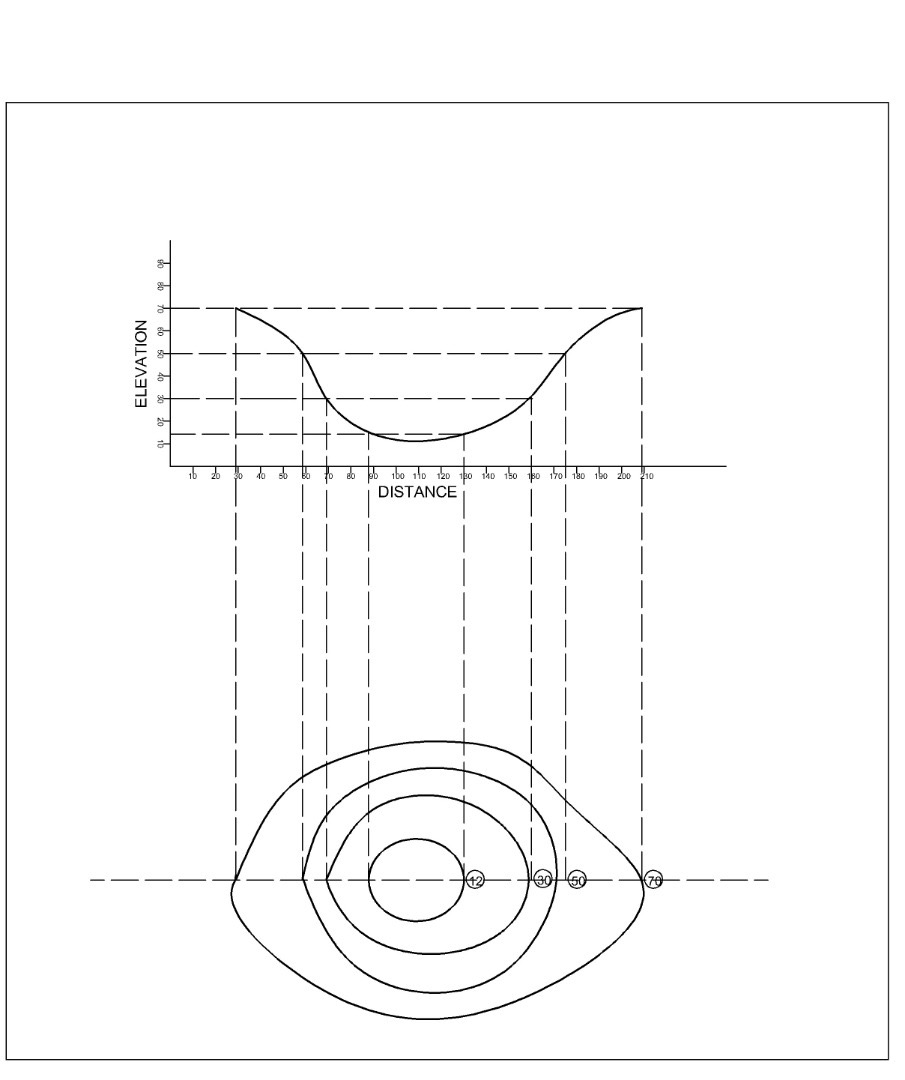 Approximately concentric closed contours with increasing values towards centre indicate hills.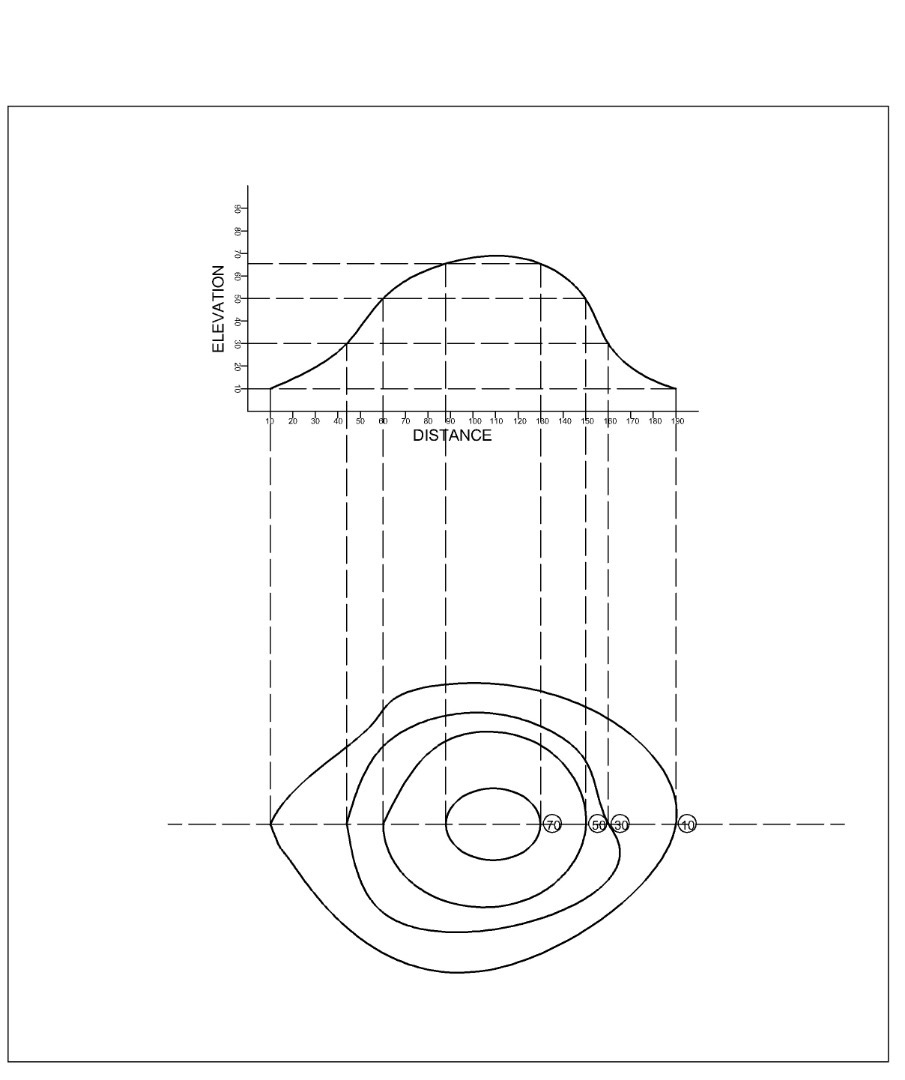 U-shaped contour lines with convexity towards lower ground indicate ridge while U-shaped contour lines with convexity towards higher ground indicate valley.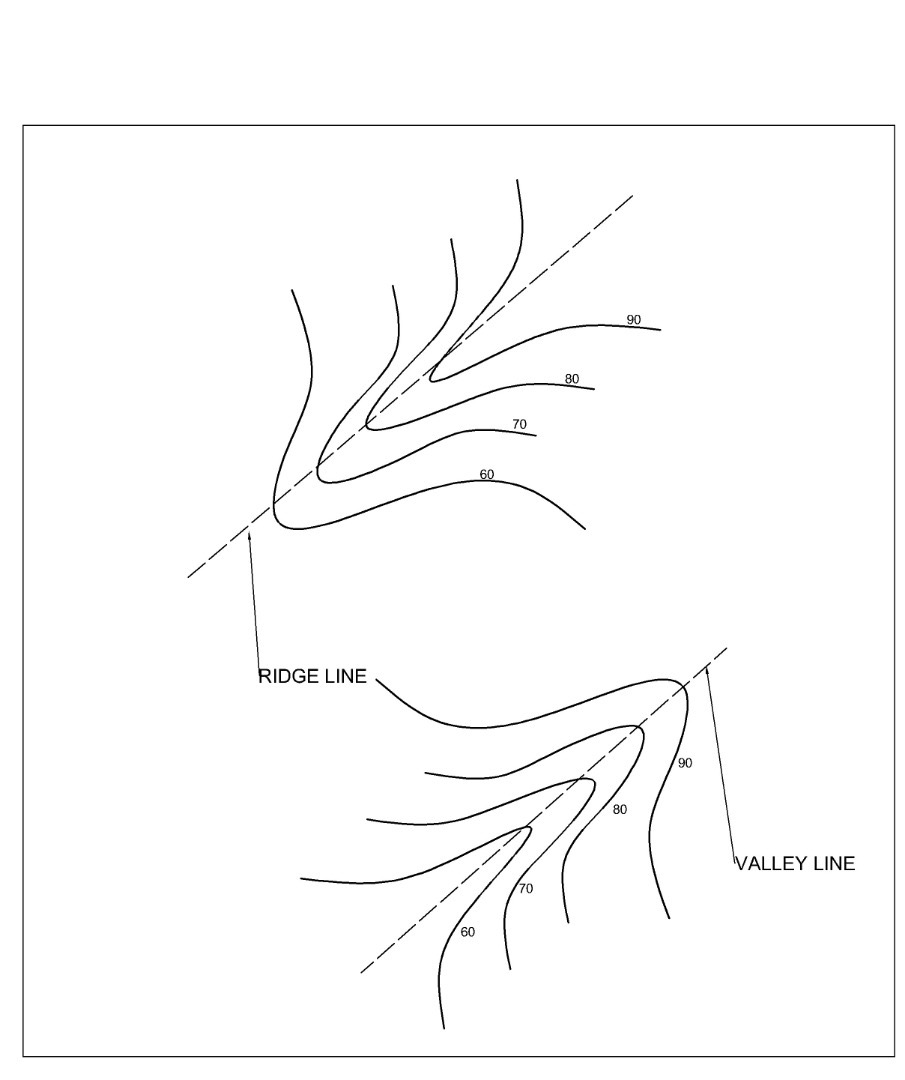 Contours of different elevations cannot cross each other. If contour lines cross each other, it shows existence of overhanging cliffs or a cave.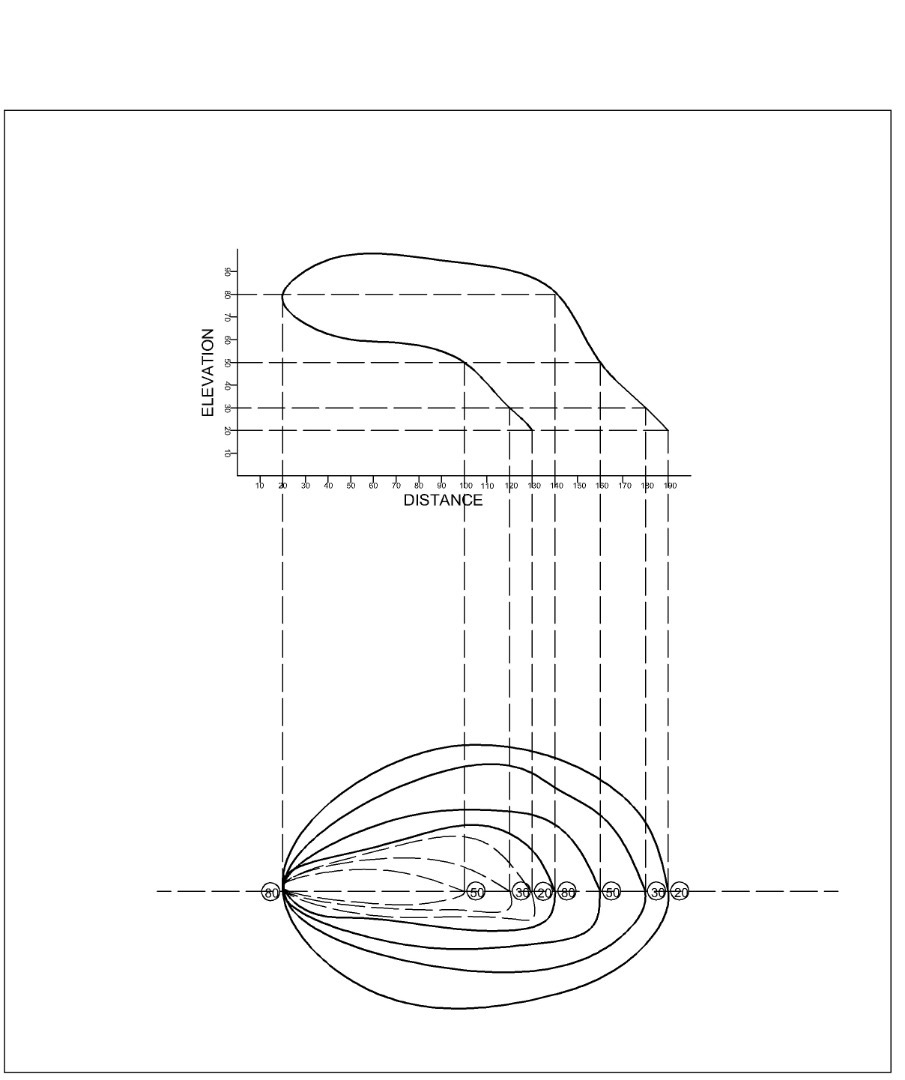 Contour lines generally do not meet or intersect each other. If contour lines are meeting in some portion, it shows existence of a vertical cliff.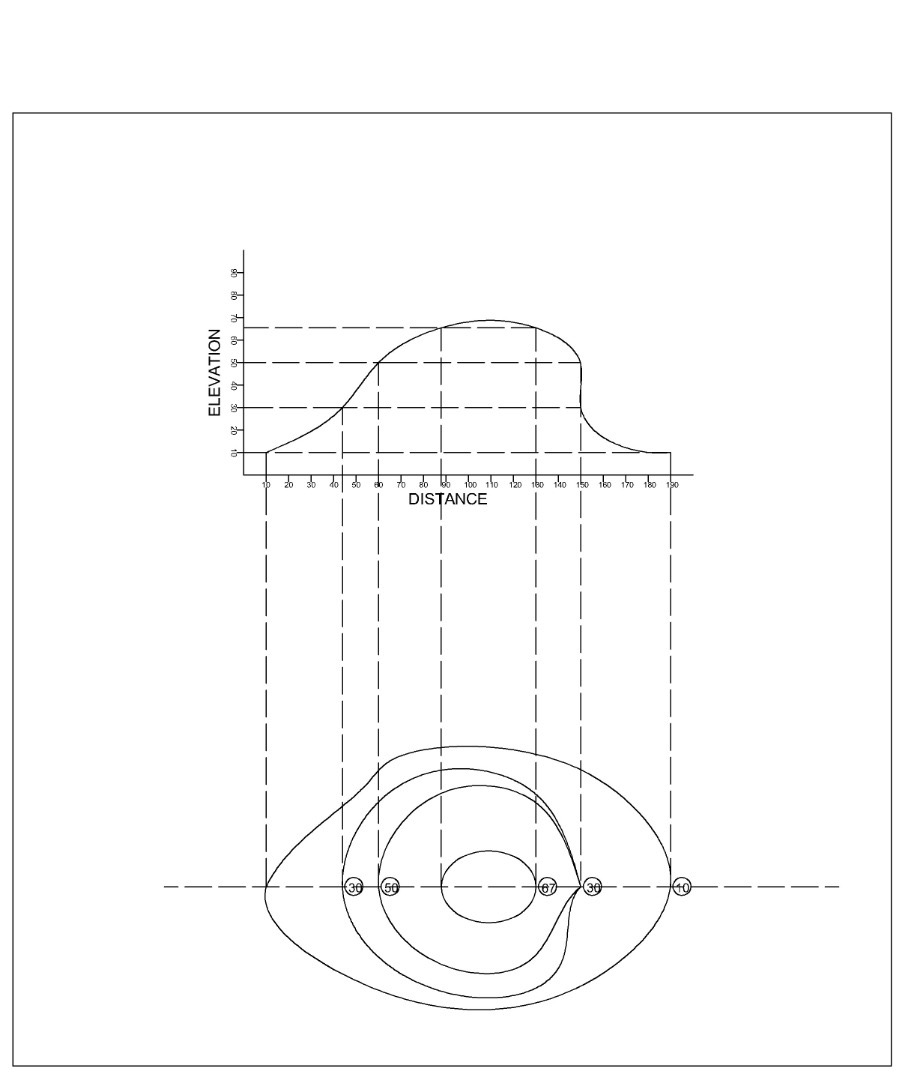 B.SI.SF.SH OF CR.LCHAINAGEREMARKS0.771156.7711560RL0.8021.52156.053155.25110CP2.311153.742203.5801.990157.643154.06330CP1.220156.423403.675153.968502.4084.020156.031153.62360CP0.339155.692700.7800.157156.654155.87480CP1.535155.119901.955154.6991002.430154.2241102.985153.6691201.1553.480154.329153.174130CP1.960152.3691402.365151.9641500.9353.640151.624150.689160CP1.045150.5791701.630149.9941802.545146.079190=10.431=17.352Chainage(m)0306090120150180210240270Offset length(m)02.653.803.754.653.605.005.806.105.85